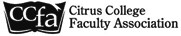                    Representative Council Meeting Date:  Wednesday, 29 April 2020   	 	 	 	  	Via Zoom Invitation – 2:40 pm 	 	 	 	 	    CCFA Agenda  	 	 	 	 	29 April 2020  	 	 	 	 	         Via Zoom InvitationCall to Order- Terry Miles 	 	   Minutes, February 20, 2020– Stephanie Yee Officer Reports President’s Report – Terry Miles1.  Ken Guttman2. Recent Discussions with Upper Management3. Board of TrusteesVice-President’s Report – Rafael Herrera  Bargaining Chair Report – Dave Brown  Secretary’s Report – Stephanie Yee Treasurer’s Report – Dave RybaPast President’s Report – Justina Rivadeneyra Senate Liaison – John Fincher  Standing Committee Reports Faculty members shall be polled annually to determine their committee preference.  The committee members should reflect the diversity of the CCFA membership.  		1. Contract Committee – Dave Brown 	                  2. Grievance Committee – Rafael Herrera 	   3. Political Action Committee – John Fincher 	                  4. Benefits Committee– Terry Miles 	                  5. Communications Committee - Stephanie Yee  	   6. Membership Engagement Committee- Justina Rivadeneyra	   7. Budget Committee-Dave RybaAd Hoc Committee ReportsVI. Old Business:	A. Vote On CCFA Representative Council Governance Structure (Action) -Terry MilesVII. New Business:A. Procedures for Ratification in Emergency Circumstances-Dave Brown/Terry MilesVIII. Public ForumIX. Adjourn Officers Terry Miles, President Rafael Herrera, Vice President Stephanie Yee, Secretary Dave Ryba, Treasurer Included on Executive Board Dave Brown, Bargaining Chair John Fincher, Senate Liaison Jesus Gutierrez, At-Large RepresentativeSenya Lubisich, At-Large RepresentativePaul Swatzel, At-Large RepresentativeJustina Rivadeneyra, Past PresidentRepresentatives Business/Accounting     (Vacant) Mathematics                  (  ) Steve Odrich Health Sciences             (  ) Noemi Barajas Career/Technical           (  ) VacantCounseling                    (  ) Rafael Herrera Visual & Performing      (  ) Matt Jackson Arts Library                               (  ) Elizabeth CookRepresentatives Kinesiology                 (  ) Steve Hartman Language Arts             (  ) Anna McGarry                                       (  ) Elisabeth GaratePhysical Sciences        (  ) Badieh Farahani Social/Behavioral        (   ) Gailynn White Sciences                         (   ) Shelly HaanNegotiations Team      (  )  Dave Ryba (  ) Stephanie Yee   Members 